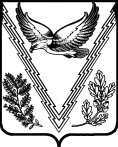 АДМИНИСТРАЦИЯ ТВЕРСКОГО СЕЛЬСКОГО ПОСЕЛЕНИЯАПШЕРОНСКОГО РАЙОНАРАСПОРЯЖЕНИЕот 03.08.2023г.                                                                                              № 66-рст. ТверскаяО введении режима функционирования «Повышенная готовность»В соответствии с Федеральным законом от 21 декабря 1994 года № 68-ФЗ «О защите населения и территорий от чрезвычайных ситуаций природного и техногенного характера», постановлением Правительства Российской Федерации от 30 декабря 2003 года № 794 «О единой государственной системе предупреждения и ликвидации чрезвычайных ситуаций», в связи с действующим экстренным предупреждением по ухудшению погодных условий, в целях предупреждения возможных чрезвычайных ситуаций на территории Тверского сельского поселения Апшеронского района:1.Ввести с 17 часов 30 минут 03 августа 2023 года и до особого распоряжения на территории Тверского сельского поселения Апшеронского района режим «Повышенная готовность» для органов управления и сил сельского звена территориальной подсистемы единой государственной системы предупреждения и ликвидации чрезвычайных ситуаций.2.Специалисту II категории И.С.Пундик:2.1.организовать оповещение и информирование населения о сложившейся и прогнозируемой обстановке;2.2.организовать выполнение комплекса превентивных мероприятий по снижению риска возникновения чрезвычайных ситуаций и уменьшению их последствий;2.3.уточнить списки и места нахождения маломобильных граждан;2.4.подготовить места эвакуации.3. Эксперту администрации Тверского сельского поселения Апшеронского района А.В.Бауэр разместить данное распоряжение на официальном сайте администрации Тверского сельского поселения Апшеронского района в сети Интернет.4. Контроль за исполнением настоящего распоряжения оставляю за собой.5. Распоряжение вступает в силу со дня его подписания.Исполняющий обязанности главыТверского сельского поселенияАпшеронского района 							Е.В.Подгорный